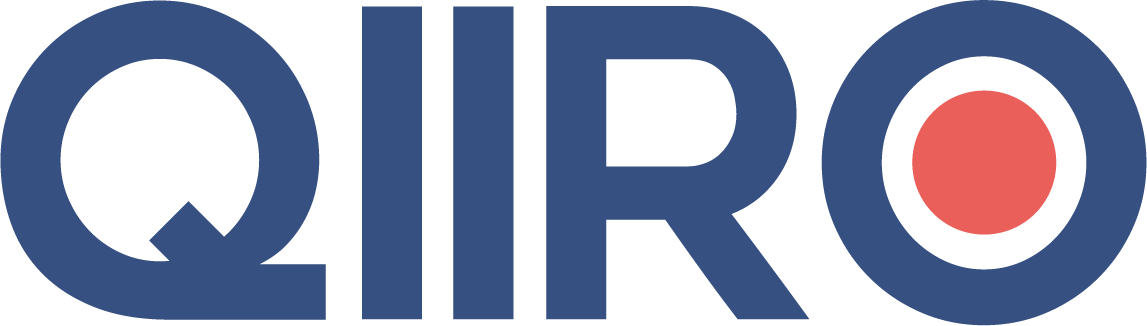 QIIRO vous propose des modèles de documents juridiques éprouvés, à jour des dernières réformes et règlementations en vigueur. Néanmoins, nos modèles restent généraux et nécessitent d’être adaptés.  En cas de doute sur la rédaction ou les conséquences juridiques de l’un de nos modèles de documents, nous vous recommandons l’accompagnement par un professionnel du droit. Avenant au contrat de travail – Lieu de travailEntre les soussignés :La Société (dénomination sociale), (forme), au capital de (capital) €, code NAF : (code NAF), dont le siège est situé (siège social/adresse), représentée par (nom) (prénom), en sa qualité de (qualité).D’une partEtMonsieur/Madame (nom) (prénom), demeurant (adresse), né(e) le (date), à (lieu), de nationalité (Préciser la nationalité), immatriculé à la sécurité sociale sous le n° (numéro de sécurité sociale).D’autre part.Il a été convenu ce qui suit :Le présent avenant s’applique au contrat (nature) conclu le {{Date}} entre {{Nom de l’employeur}} et {{Civilité}} {{Prénom du salarié}} {{Nom du salarié}}, embauché en qualité de (qualité du salarié). Aux termes de l’article (Précisez le numéro de l’article selon le contrat) dudit contrat, le salarié exerce ses fonctions à (lieu de travail). Eu égard aux éléments suivants : (motif du changement du lieu de travail), le lieu de travail, tel que mentionné ci-dessus, est modifié. Ainsi, à compter du (Date), Madame/Monsieur (Prénom) (Nom) exercera ses fonctions au lieu suivant : (nouveau lieu de travail).  Les autres clauses du contrat restent en vigueur.Fait à (Lieu) le (Date), en (Nombre d’exemplaires) exemplaires originaux, dont un remis au salarié. La Société 					Le salarié (Signature)		(Signature, précédée de la mention “Lu et approuvé”)